Publicado en   el 24/07/2015 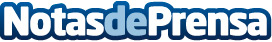  El Ministerio de Agricultura, Alimentación y Medio Ambiente difunde los valores de la Dieta Mediterránea en Expo Milano 2015Datos de contacto:Nota de prensa publicada en: https://www.notasdeprensa.es/el-ministerio-de-agricultura-alimentacion-y_28 Categorias: Industria Alimentaria http://www.notasdeprensa.es